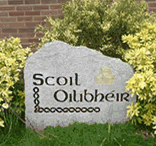 Nuachtlitir 8-2-2018Cruinniú Tábhachtach do Phobal na Scoile | Important Meeting for the School Community Beidh cruinniú tábhachtach do thuismitheoiri na scoile ar an Luan seo chugainn ar a 8 sa halla. Déanfar torthaí an phróisis chomhairliúcháin a phlé agus míneofar pleananna an Bhoird Bhainistíochta don scoil amach anseo. Bígí linn le bhur dtoil.  There will be an important  meeting for parents of the school this Monday at 8pm in the halla. The fruits of the consultative process will be discussed and the Board of Management's plans for the future of the school will be discussed. Please attend. Sábháilteacht Idirlín | Internet Safety   Bhí slua maith de thart ar 50 tuismitheoir sa scoil don chaint shuimiúil seo.  Gabhaim buíochas le Múinteoir Gráinne as é a eagrú.  Tugadh leabhrán amach ar an oíche agus tá níos mó cóipeanna sa scoil má tá siad ag teastáil ó éinne. Ní féidir iad a chur abhaile le páistí áfach agus iarrtar ort é a bhailiú go pearsanta má tá sé uaitWe had a good crowd of around 50 parents for this interesting talk. I’m very grateful to Múinteoir Gráinne for organising this. A booklet was given out on the night and there are more copies for anyone who would like one. We can’t send them home with children so you are asked to collect it in person from the school if you want one.    Cumann na dTuismitheoirí Táimid an-bhuíoch d’Fhiona as na ranganna Gaeige a dhéanamh linn.  Ba mhór an chabhair agus an chraic iad. Tá ciorcal comhrá ar siúl ina n-áit anois sa leabharlann gach maidin Déardaoin óna 9.  Is bealach éasca é seo chun do chuid Gaeilge a úsáid in atmaisféar cairdiúil gan bhrú agus ar ndóigh, tá fáilte roimh chách (páistí réamhscoile san áireamh!) We are very grateful to Fiona for doing our Irish classes with us. It was a great hep and great fun! There is a ciorcal comhrá now in the library every Thursday morning from 9. This is a simple way to use your Irish in a friendly atmosphere with absolutely no pressure, and of course, all are welcome (preschool kids included!).Cúrsa do Thuismitheoirí | Parents’ CourseBeidh cúrsa ar siúl in Ionad Oideachais Bhaile Átha Cliath Thiar do thuismitheoirí faoi AISTEAR (creatchuraclam na luathóige) agus faoi conas gur féidir leatsa tacú le foghlaim do pháiste. Beidh sé ar siúl ar an Luan 9 Aibreán idir 19:00 – 21:00. Le clárú dó, is gá r-phost a chur go mdarby@dwec.ie le d’ainm, ainm na scoile agus d’uimhir ghutháin.  There will be a course for parents in Dublin West Edcuation Centre about AISTEAR (the early childhood curriculum framework) and about how you as a parent can support your child’s learning. It will take place on Monday 9 April between 19:00 – 21:00. To register you simply have to e-mail mdarby@dwec.ie with your name, the school’s name and your mobile number.  Spórt|SportBeidh na comórtais Chumann na mBunscol ag tosú arís i mí na Márta, seo thíos na dátaí agus na hionaid.The Cumann na mBunscol competitions start again in March. Below are the dates and venues.  An Gairdín | The Garden Tá Máistir Conal chun cruinniú faoin ngairdín a thionól ar an Máirt seo chugainn ag 08:40 agus tá failte roimh éinne a bhfuil suim nó am nó eolas acu a chabhródh linn tógáil ar an obair iontach a tosaíodh an bhliain seo caite.Máistir Conal is assembling a meeting this Tuesday at 08:40 and anyone who has the interest, or the time, or the knowledge to help build on the wonderful work done last year is welcome.Aonach na Leabhar |Book Fair Beidh Aonach na Leabhar againn sa scoil ón 19 – 23 Feabhra ó 13:30 gach lá.We will have a Book Fair in the school from 19-23 February from 13:30.Míoltóga Gruaige |Hair Lice Tá míoltóga gruaige ar ais i gcuid de na seomraí.  Tá géarghá le seiceáil rialta agus leis an gcóir leighis cheart. Labhair le do phoitigéir faoin gcóir leighis is fearr do do pháiste.  We have some head lice back in some of the rooms.  Regular checking and proper treatment is essential.  Speak to your pharmacist about the best treatment for your child.TWITTER |TWITTER Táimid chun triail a bhaint as TWITTER go ceann tamaillín.  Is féidir teacht orainn ar @ScoilOilibheir.  Tabhair faoi deara gur bealach é seo chun eolas suimiúil agus nuacht a roinnt, ach gheofar eolas tábhachtach fós ar an ngnáthbhealach, anseo sa nuachtitir, ar an suíomh agus ó ghuthán na scoile.  Ní fhreagrófar ceisteanna ar TWITTER. We’re going to give TWITTER a go for a little while! We can be found at @ScoilOilibheir. Please note that this is just another way to share news and interesting items, but you will still receive important information the usual way, here in the newsletter, on the website or from the school phone. Queries will not be answered on Twitter.Dátaí don Dialann |Dates for the Diary15/16-02-2018	                 	Briseadh Lár-Téarma |Mid-Term Break                                                                                 Scoil Dúnta20-02-2018		Cruinniú faoin gComaoineach |Communion Meeting                                                                        Sa scoil 20:0020-02-2018		        Traenáil ag na múinteoirí |Staff Training                                                                       Páistí abhaile ar 12:0022-02-2018	            Searmanas an tSolais Rang a Sé| Ceremony of Light Rang a Sé   		                         Séipéal Bhríde 20:0009-03-2018	                                Cóineartú Rang a Sé | Confirmation Rang a Sé                                                     Séipéal Bhríde 11:0020-03-2018	                    An Chéad Aithrí Rang a Dó | First Confession Rang a Dó		                         Séipéal Bhríde 20:0026-05-2018                                An Chéad Chomaoineach| First Holy Communion	   	                         Séipéal Bhríde 11:00Cuir ceist ar do pháiste faoi seoSpeak to your child about this Camógaíocht | Camogie    An Chéadaoin | Wednesday14.3.2018Cabrach – The Bogies21.3.2018Somerton11.4.2018Somerton         Iomáint | HurlingAn Déardaoin |Thursday15.3.2018Leamhcán – Lucan22.3.2018Somerton12.4.2018Somerton